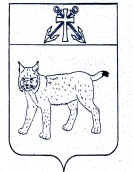 АДМИНИСТРАЦИЯ УСТЬ-КУБИНСКОГОМУНИЦИПАЛЬНОГО ОКРУГАПОСТАНОВЛЕНИЕс. Устьеот 26.02.2024                                                                                                         № 324О признании утратившими силу некоторых муниципальных правовых актов	В соответствии со ст. 42 Устава округа администрация округаПОСТАНОВЛЯЕТ:Признать утратившими силу следующие муниципальные правовые акты:-постановление Главы Усть-Кубинского муниципального района от 19 октября 2007 года № 554 «Об утверждении перечня социально-значимых автобусных маршрутов в районе»;	-постановление Главы Усть-Кубинского муниципального района от 5 июня 2008 года № 423 «О внесении изменений в постановление Главы района от 19.10.2007 № 554»;	-постановление администрации Усть-Кубинского муниципального района от 30 января 2017 года № 83 «О внесении изменений в постановление Главы района от 19.10.2007 № 554»;	-постановление администрации Усть-Кубинского муниципального района от 17 июня 2019 года № 570 «Об установлении маршрута регулярных перевозок «Устье-Богородское-Устье» и внесении изменений в некоторые муниципально-правовые акты»;	-постановление администрации Усть-Кубинского муниципального района от 9 июля 2019 года № 674 «О внесении изменений в постановление администрации района от 17 июня 2019 года № 570 «Об установлении маршрута регулярных перевозок «Устье-Богородское-Устье» и внесении изменений в некоторые муниципально-правовые акты».	2. Настоящее постановление вступает в силу со дня его официального опубликования.Глава округа                                                                                                     И.В. Быков